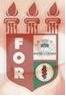 PLANILHA PARA CADASTROS DE LIVROS  BIBLIOTECA MARIA APARECIDA POURCHET CAMPOS        Classificação:       616.314                                  Código:	4270  Cutter:         A848a                                               Data: Turma 2021Autor(s):  Assis, João Paulo Melo de Garcia; Manzi, Renata LinsTitulo: AVALIAÇÃO DE DOR PULPAR APÓS CLAREAMENTO DENTALOrientador(a): prof. Paulo Maurício Reis de Melo JúniorCoorientador(a): Edição:  1ª        Editora  Ed. Do Autor     Local:  Recife    Ano:  2021  Páginas:  11Notas:  TCC – 1ª Turma graduação - 2021